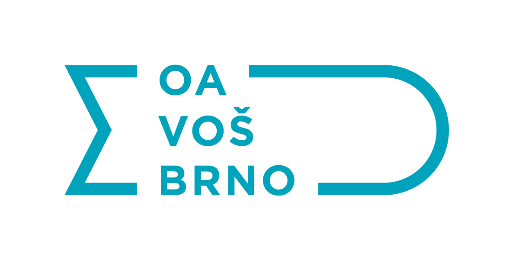 Obchodní akademie a vyšší odborná škola Brno, Kotlářská, příspěvková organizaceKotlářská 9, 611 53   BrnoEVIDENČNÍ KARTA ŽÁKA – ZMĚNA ÚDAJŮVyplňte orámovanou část a dále pouze změněný údajDatová schránka: ______________Změna trvalého bydliště studenta:* změna trvalého bydliště je i u zákonných zástupců (ano/ne)Ulice, město, PSČ, okres, kraj: ______________________________________________________________________Změna korespondenční adresy studenta/zákonného zástupce*nehodící se škrtněteUlice, město, PSČ, okres, kraj: ______________________________________________________________________Změna telefon/mobil – student/zákonný zástupce* nehodící se škrtněteNové telefonní číslo: ______________________________________________________________________________Změna u zákonného zástupce / přidání zákonného zástupce – pro písemný styk*nehodící se škrtněteJméno a příjmení: ________________________________________________________________________________Bydliště (ulice, obec, PSČ): ________________________________________________________________________Telefon (mobil): _________________________________________________________________________________E-mail: ________________________________________________________________________________________Změna jména: ___________________________________________________________________________________Jiná změna: ____________________________________________________________________________________________________________________________________________________________________________________Třída:	                                                                                   Školní rok:Příjmení:                                                                     	            Jméno:Rodné číslo:                                                  	            Místo narození:Datum změny:                                               	           Podpis zák. zástupce:						           nebo zletilého studenta